SONG FOR HOPE: THE RYAN ANTHONY STORYPRESS NOTES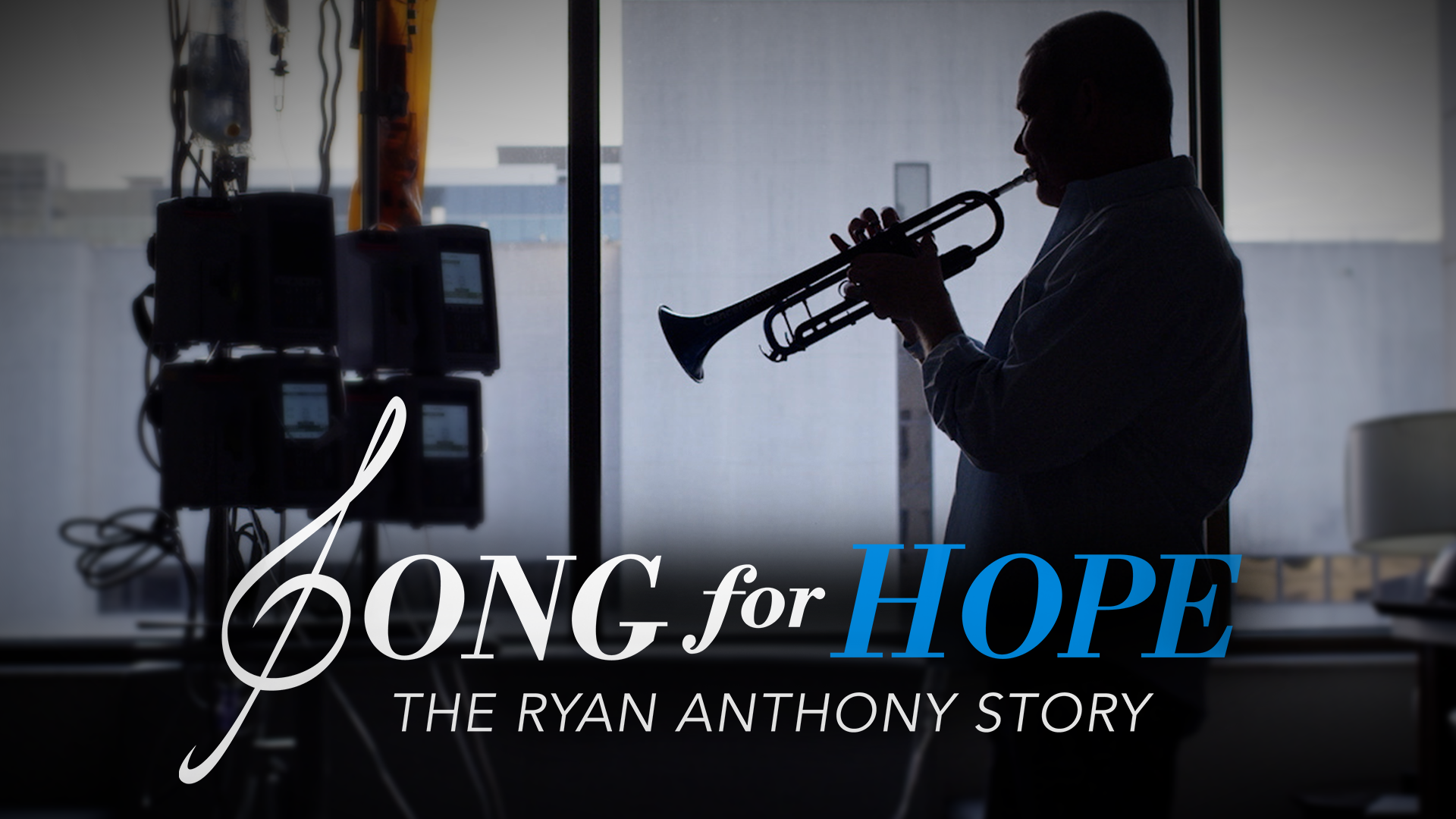 DIRECTED & WRITTEN BY:Chris HaighPRODUCED BY:Tara WyattCINEMATOGRAPHY & EDITED BY:Luke WyattRating: Not Yet RatedRun Time: 80 minutesSYNOPSIS"Song For Hope" is a story about living life to the fullest, about the unwavering strength and support of family and friends and about one man’s refusal to allow his affliction to affect his love of his art.The film, directed by Chris Haigh, portrays the incredible story of trumpet virtuoso, Ryan Anthony, after being diagnosed with Multiple Myeloma at the age of 42 and given just months to live. For many, this would be a crushing blow, but for Ryan, it motivated him to start a charity called CancerBlows and show the world that music can save lives.The documentary illustrates Ryan’s rise from child prodigy to musical superstardom, from cancer clinics, chemotherapy, and stem cell transplants to sell-out concerts in symphony halls. Despite overwhelming odds and intense medical treatments, his positivity, determination, and passion for performing drove him to the concert stage. DIRECTOR’S STATEMENTSong For Hope embraces music as its heartbeat, engages everyone in a collective moment and shows the truly wonderful things we can create together. As a music teacher in Northern England, one of my favorite things to do was to take groups of pupils to the local symphony hall to experience an orchestra performing. Watching their eyes light up with excitement just hearing musical instruments “warming-up” was electrifying! That’s what live music does. It tunes us in and synchronizes us for a shared, collective experience while communicating with each one of us, personally. So, with that in mind and, from the very first note, our award-winning original score, recorded by the sixty-piece Seattle Symphony and mixed in 5.1 Dolby surround sound, immerses our audiences into the world of the orchestra. Floating into the symphony hall, we hush to the sounds of violins warming up all around us like birds in the sky, and witness woodwind instruments “rushing past” on the left channel to get to the stage in front. When we land on the downbeat and the violinist’s bow bounces on the string, we are on stage, sitting among the symphony orchestra, part of the performance, witnessing music being made. Now everyone watching this film is exactly where I first met Ryan Anthony, on stage. In 2015, when he was about three years into his twelve months life expectancy, we were performing Richard Strauss’s epic “Alpine Symphony” - a sixty-minute symphonic masterpiece that musically narrates the story of a climber’s ascent of a mountain and the violent storms they weather on their return home as night falls. Music became the backdrop to how I learnt about Ryan and his immensely inspiring story. Due to Ryan’s reliance on his art, it became impossible to separate the two, so interweaving story and musical narrative became integral to the unique layout and pacing of this documentary. From here, for example, with the audience on stage and part of the orchestra, Song For Hope becomes a Symphony and music, the fabric through which this story is told. Diving into the art of classical musical storytelling, this “song” is shaped using “sonata form” structure (the framework behind the great symphonies of Beethoven, Vivaldi, and Strauss, to name a few) which allows the narrative to flow and gives it a harmonious wholeness. Everything from the themes, tempos, instruments, rhythms, styles, and acoustics develop, modulate, and change as we dance from movement to movement, from allegro to adagio, scherzo to rousing finale, interacting, and engaging with Ryan and his family and friends. The whole film is a powerful and inspiring musical tale of human endeavor. We can all recall first appreciating music that we found compelling or attending a live music event where everyone seemed to experience the same emotions together. With “Song For Hope” we are giving people everywhere access to a symphony hall and an orchestra, to a story told through the universal language of music and to the mountains we can summit every day, no matter the storms we must weather to do so. In the year that Film Score, Editing and Sound Design are sadly dropped from the Academy Awards live ceremony and music is again the afterthought of the creative arts, Song For Hope shows the immense impact that all three have, it gives them a spotlight and compels us all to stop, listen, and enjoy the music above everything else. RYAN ANTHONY BIOGRAPHYRyan Anthony started his accomplished career in trumpet at the tender age of 8, abandoning the violin (much to his parents’ disappointment) in favor of the instrument his grandfather played. By the age of 16, Ryan had won the highly publicized Seventeen Magazine/General Motors Concerto Competition and was one of the only two contestants ever to win the Grand Prize (the other being violinist Joshua Bell).After graduating with a Master of Music degree from the Cleveland Institute of Music, Ryan began his professional career as Second Trumpet in the Memphis Symphony Orchestra. Over the course of his career, he also appeared as guest principal trumpet in many orchestras including the Los Angeles Philharmonic, Cincinnati Symphony Orchestra and St. Louis Symphony Orchestra as well as in the sections of the New York Philharmonic, Cleveland Orchestra, and Israel Philharmonic. But Ryan is best known in the orchestral world as Principal Trumpet of the Dallas Symphony Orchestra from 2006 until his death in 2020, serving under the baton of legendary maestro Jaap van Zweden. Ryan was named Principal Trumpet Emeritus of the Dallas Symphony in 2019.Despite his success in the orchestra, Ryan truly thrived as a soloist and member of brass groups, recording, and performing worldwide with the famed Canadian Brass, Center City Brass, All-Star Brass, The Brass Band of Battle Creek, Burning River Brass and as co-founder of the trumpet and organ duo, Anthony & Beard with Gary Beard.Ryan was also a valued educator, leading masterclasses at universities across the United States. He served as Assistant Professor of Trumpet at the Oberlin Conservatory of Music before leaving the position to join Canadian Brass. Ryan also acted as Visiting Professor of Practice in Trumpet and Chair of the Winds and Brass Department at Southern Methodist University from 2018 until his passing in 2020.Additional accolades and awards include:International Trumpet Guild Honorary Award for lifetime achievement in trumpet. 	Previous recipients include Herb Alpert, Doc Severinsen, Ronald Romm, Maurice 	Andre, Louis Armstrong, and Rafael Mendez.Cleveland Institute of Music Alumni Achievement AwardMultiple Myeloma Research Foundation Courage & Commitment AwardMultiple Myeloma Research Foundation Spirit of Hope AwardABOUT THE FILMMAKERSCHRIS HAIGH – Director and WriterChris Haigh is a storyteller and filmmaker from Manchester, England. As a three-time British and European champion brass band musician, in 2015, Chris was invited to perform alongside the top brass players from around the world in Banff, Calgary. It was a trip that would change his life as he and Ryan Anthony met and instantly became friends on and off stage.From his background in journalism and teaching music in the UK, Chris has gone on to write and direct commercials in the Caribbean, a sell-out music-comedy show at the Edinburgh Fringe Festival and a multi award-winning debut documentary feature film.LUKE WYATT – Producer, Director of Photography, and EditorAs a Los Angeles based Director of Photography and co-owner of Orange Robot, Luke has over fifteen years of experience in visual storytelling. Throughout his production career, Luke has created content for many high-profile clients including Sony, Netflix, Univision, and Honda. Having also had a professional career in the post-production realm, Luke is no stranger to creating a story in the edit bay since creating promotional content for the likes of Disney Channel and Nat Geo. TARA WYATT - ProducerTara Wyatt is a midwestern girl making things happen in Los Angeles. With over ten years of experience producing commercial, narrative, and digital content, Tara also spent six years as an International Digital Marketing Consultant for several major motion picture studios including Universal Pictures, Twentieth Century Fox, DreamWorks, and Paramount Pictures. As co-owner of Orange Robot, she has produced numerous successful marketing campaigns and facilitated productions for the likes of Apple TV+, Univision, Sony, and FUSE Entertainment to name a few. She is passionate about telling stories that make a difference and looks forward to a bright future as she continues to grow Orange Robot as a company.  ​JENS LINDEMANN – Executive ProducerTrumpet Professor with Distinction and Head of Brass Studies at UCLA. He is the first classical brass soloist to be awarded the Order of Canada, the country’s highest civilian honor. Hailed as one of the most celebrated soloists in his instrument’s history. ANTHONY DILORENZO – ComposerEmmy Award winning composer, trumpet soloist, and Grammy nominated recording artist Anthony DiLorenzo, has also worked in film and television for thirty years. He has composed music for over 100 film trailers, including those for Toy Story, Forrest Gump, 101 Dalmatians, The Lost World, The Harry Potter series, and Iron Giant.  He has also composed original scores for films credits The Chosen One, Meltdown, and Bathtubs Over Broadway. FEATURED IN THE FILMNIKI ANTHONY – Ryan’s widow and President/Executive Director of CancerBlows  With over 20 years’ experience in entertainment and marketing, Niki Anthony has served as the Executive Director of CancerBlows and The Ryan Anthony Foundation since its creation in 2014. She has helped raise over $3 million to support cancer research and patient support programs through CancerBlows’ unique and immersive concert events, recordings, and merchandising.Prior to her work with The Ryan Anthony Foundation, Niki was the Chief Operating Officer and Executive Vice President of Ericson Group Inc, one of the largest entertainment booking agencies in the southern United States. At Ericson Group, Niki was responsible for contracting, advancing, and advising for shows with headline entertainers such as Chicago, Patti LaBelle, Tim McGraw, Bill Cosby, and Wynonna. She also supervised major national marketing accounts like Levy Restaurants, Hard Rock Casinos, and Harrah’s Entertainment.Despite the hardships of losing Ryan and the COVID-19 pandemic, Niki looks forward to a return to concerts CancerBlows’ style and carrying on Ryan’s music and mission.GARY BEARD – Professional Pianist and Retired ChoirmasterGary Beard is the former conductor of the Lindenwood Chancel Choir, the Gary Beard Chorale and minister of music at Lindenwood Christian Church, Memphis. He began his keyboard studies as a prodigy, making his professional debut at age eleven. He made his New York debut at Town Hall in 1976 and gained early experience as accompanist for Metropolitan Opera soprano Nancy Tatum and mezzo soprano Mignon Dunn, among others. He has appeared as a soloist throughout the country and on such great organs as The Tabernacle, Salt Lake City and Notre Dame Cathedral, Paris. Ryan and Gary met in 1993 and enjoyed worldwide tours and recordings over their nearly three decades of friendship. Their concerts included a wide variety of music and created a hugely enjoyable atmosphere for both performers and audiences alike.DR. BRIAN BERRYMAN – Ryan’s doctor, Baylor Scott White/Texas OncologyDr. Berryman is currently the Director for Outreach and Clinics for the Blood and Marrow Transplantation Services at Baylor University Medical Center. Dr. Berryman is the principal investigator and the co-investigator for numerous research trials and has authored and coauthored many articles in peer reviewed journals.Before joining Texas Oncology in 2001, Dr. Berryman was an assistant professor of internal medicine, division of hematology and medical oncology at the Harold C. Simmons Cancer Center at UT Southwestern. He was also an attending physician in the emergency department at the Dallas VA Medical Center.Dr. Brian Berryman received his undergraduate degree, B.S. psychology magna cum laude, from Washington & Lee University in Lexington, Virginia. He received his M.D. from the University of Texas Southwestern Medical Center in Dallas. He completed his internship and residency in internal medicine at UT Southwestern in Dallas and his fellowship in hematology and oncology also at UT Southwestern Medical Center in 1999.CREDITSWritten and Directed byChris HaighProduced ByTara WyattDirector of PhotographyLuke WyattExecutive ProducersAnne DobsonHugh DobsonWilliam LindquistJens LindemannGary BeardCancerBlowsProduced byTara WyattChris HaighLuke WyattNiki AnthonyBenjamin J RichardsonTereza VachovaCameraLuke WyattBenjamin J RichardsonTereza VachovaTara WyattChris HaighLocation Sound RecordistGordon WoodAEI ProductionsEditorLuke WyattOriginal Music byAnthony Dilorenzo“Song Of Hope” composed byPete MeechanSound MixerClint CrumpTitle Sequence and Graphic Design byJosh NovakColoristAnastasia ShepherdIntervieweesRyan AnthonyRB AnthonyGary BeardNiki AnthonyDr Brian BerrymanJens LindemannLee LoughnaneErica BrennerKevin FinamoreLili AnthonyRowan AnthonyMatt FitzsimmonsBrian BoydsonMorgan CastleberryHarmon DobsonUnit Production ManagerTara WyattGaffer “Mississippi”Blake HeimbachGraduation Voiceover TalentBruce ReidenbachPoster ArtistJeroen DewaalTrumpet Stars of CancerBlows and Song For Hope World BandArturo SandovalDavid BildgerRashawn RossWycliffe GordonMark GouldMarvin StammWayne BergeronPhillip SmithTony DilorenzoJoe BurgstallerVince DimartinoRonald RommRex RichardsonAllen VizzuttiMichael SachsMark HughesDavid KraussTom RolfsMike LovattThomas GanschJeff TyzikMatthew SaveryKyle ShermanChris OliverBarry HearnStanley FriedmanEric MiyashiroAmy McCabeAndrew AllphinCarlos BenetoChuck BerginDan RosenboomJonathan BhatiaJuanjo SernaAndrea TofanelliKevin GeboMark WilkinsonMary Elizabeth BowdenMatthias HofsRyan GardnerSteve JankowskiKang-Il LeeDr Ray LuiOriginal SoundtrackSponsored ByMedidataComposer & OrchestratorAnthony DiLorenzoScoring MixerDavid SabeeProTools EngineerDave WestSecond EngineerCaleb SteinStage ManagerBrooke VlahosPost Mixing ByKory KruckenbergMusic Copy Work & Printing ServicesArt of Sound MusicConductorAnthony DiLorenzoViolin SoloistNatasha BazhanovArtur GirskyMisha ShmidtCello SoloistMeeka Quan DiLorenzoTrumpet SoloistAnthony DiLorenzoViolinMisha ShmidtBlayne BarnesEugene BazhanovNatasha BazhanovRon BlessingerClare BresnahanEmilie ChoiKwanBin ParkAlena HoveRachael PearsonKathleen BoyerChien TanViolaAlex GrimesAlison KanterWilliam GoodwinRick NeffJordan VoelkerCelloMeeka Quan DiLorenzoEric HanEmily HuKevin KrentzZofia SabeeBassJennifer GodfreyMaurice ClubbTodd LarsenFluteRobin PeeryWendy WilhelmiOboeStefan FarkasClarinetSean OsbornJennifer NelsonBassoonSeth KrimskyFrancin PetersonHornJeff FairJenna BreenTrumpetChristopher StingleTromboneCasey JonesCarson KeebleIlan MorgansternTubaJohn diCesareMUSIC“JOY”“LA VIRGEN DE LA MACARENA”Written By Tom ParkerTraditional Arranged ByPerformed By Apollo 100Ryan Anthony & Gary BeardCourtesy Of Cherry Red Records Ltd.Performed By Ryan Anthony & Gary BeardLive 2019“ECHOES OF HARLEM”“25 OR 6 TO 4”Written By Duke EllingtonWritten By Robert LammArranged By Ryan Anthony & Gary BeardPerformed by Christopher Bill and Jason StaniulisPerformed By Ryan Anthony & Gary BeardAlbum: Chicago IILive 2019Courtesy of Sony BMG 1970“BIRDLAND”“WE’RE STILL HERE/HE’S ALRIGHT”Written By Joe Zawinul, Arranged By Neil LaneWritten By Wycliffe GordonPerformed By Maynard Ferguson & The MF BandPerformed By Wycliffe Gordon &Album: CarnivalThe Cancer Blows Big BandCourtesy of Columbia Records 1978Album: CancerBlows - The Legends ReturnCourtest of Coup de Cone Music, Inc“HYMN TO FREEDOM”“WHEN THE SAINTS”Written By Oscar PetersonTraditional Arranged By Marty PaichPerformed By The Oscar Peterson TrioPerformed By Al HirtAlbum: Easy Does ItAlbum: Our Man In New OrleansCourtesy of Verve Records 1963Courtesy of RCA Records/Sony BMG 1962“SONG FOR HOPE”“AMAZING GRACE”Written By Peter MeechanTraditional Arranged By William HimesPerformed By SOH World BandPerformed By Brass Band Battle CreekCourtesy of Music=Hope Records 2020Album: Sing, Sing, SingCourtesy of Brass Band Battle CreekSupporters of GoFundMe & Facebook FundraisersAchilles LiarmakopoulosDebbie ReczynskiJulia PanOdin HagenAdam LessardDeborah C SharpJulie FreemanPam Williams CrosnoAdrian BuckleyDebra EbareJustin LanghamPatricia CarrollAdrian HoltonDebra KraufmanKaren BlackPatrick GonsalvesAjia MattsonDebra MartinKaren BrandweinPatty Boyte StringerAl LeVineDee LightKaren Childress-EvansPeg WegenkaAlan KlausDiane EubanksKaren ZauderPete VescovoAlessandro GhidottiDonna KraussKatherine GlickPeter AbellAlexander JaegerDonna LappinKatie Day JacocksPeter MeechanAlice Bingham GormanDonna LongfellowKaty WebbPeter StammerAlicia AlexanderDonna WyattKeith CurreriPhil RandellAlli MillerDouglas A McKenna JrKell ChristiePhil SnedecorAmy DowningDr. Donald G LewisKelley LynchRadim VachaAndrea JonesEd SharpKenley KristoffersonRainer AuerbachAndy AppletonEd WyattKenneth FitzgeraldRalph J BrabbanAndy DevereuxElaine MeechanKevin FinamoreRandall HartzogAndy LottElías ArredondoKevin LaisureRandy SmithAngela FredrikssonElizabeth A MoshierKirk WhitesideRay GaltAngelo RapanElizabeth BairdKristen TregerRebecca BurtramAnita CirbaEllen English TurnerKristi FrankenheimerRenee WarrenAnn ReidenbachEllen OchoaKristin ElchenbergerRick MartinezAnna LaisureEllen ShermanKristin RantaRick MizellAnne FisherErica BrennerLarry LohRiley ConleyAnne Marie McDermottFlora ChildresLaura BinghamRobert KyleAnthia NickersonFrank PalmerLaura HelmsRobin LefflerArt WoodGabe SheetsLaura RuaneRochalle RacineBailey O'SullivanGabrielle CorseLeanne ChasteenRon MartinBecki Brown BakerGail SchledwitzLeeanne HayRosemarie GleasonBen LewisGary BeardLeslie ModerRosemary Wlkie BennetBenjamin HayGary LockeLinda BriganceRoss CornelissenBernard (Jack) MoshierGay Daughdrill BoydLinda FlintRoy AnthonyBeth Cook-ShenGeorge PokorskiLinnea NereimRussel EttersBeth MabreyGerben PoorterLisa AlvarezRuth ReinhardtBeth Todd BartholomewGianni MarinucciLisa BlackmoreSabine TetzloffBiff BrachtGina Humbyrd EvraetsLisa GaudreauSabrina JohnsonBill MorrisGinger Rollins HopkinsLisa McPhersonSally DobbieBilly GeriachGordon HaighLisa NelsenSamantha SullivanBobbie Lynn Morrow BessireGreg UngerLisa Parsons MurphySammi LeVine SullivanBrian BerrymanGregory CohenLiz HumphreySammy GoldsteinBrian BoalsHallory SindelarLois SmitSandy D'AmatoBrian RoodHannah WeberLouise LevinSantiago CalogeroBrooke RobertsHayes BiggsLura TurnerSara SeyalBruce LandmanHeather LuceLynn HunsingerSarah KamstraBryan SentiereHeather McGuireLynne BrownSasha GinnettiBuddy BrayHeidi ConlandMadeline LeeSavvy DalmiaBuz SmithHeidi GlowMaggie RobertsonScott MooreCalvin HoferHeidi WorrallManny AlvarezSean BernardiniCameron PoterHenrietta MasonMarc DavisSearra HeadCami Nicole HallHitomi ShojiMargaret HoferShane GibsonCarol Graham SharpeHoward N RussellMargaret-Patricia Buck LarsenSharon BrooksCarol LaisureIan BrooksMarian ShafferSharon JahrCarolyn O'KeefeIan CooksonMark DulinSheri Clinton DouglasCary Coors BrownJaclyn SuffelMark JonesSherri LehmanCasey SmithJacob LaskowskiMark MentrinkoSherry SprolesCatherine McGeeJake LubbersMark MitchellSonia Dell'OmoCathey KowalskiJames ArseneauMark ThallanderStav OzdobaCathi AnthonyJames ParkinsonMarrianne GarbuttStephen DistadCeleste MarkeyJames S McClanahanMarty MartinezStephen KasloffCheryl AquadroJan PetriMary Anna WilliamsonSteve JobmanCheryl ParkerJan RocheMary ChaseSteven RashChip WilliamsJana Podhrasky ReynoldsMary Helen McCoySusan BordersChris BryantJane Morris StephensMary ThorntonSusan HornsbyChris HudsonJasmine BrittMary ZonnevilleSuzanna NelsenChris NemecJason BergmanMathew HayfordSuzanne Bong ScharffChris SpencerJeanna JulesonMatt AbrahamSuzanne NelsenChristina PasqualoneJeff EishenMatt GoodSylvia ThomasChuck MaguireJeff LappinMatt O'HaverTed SoluriCindy ScottJeff LaubMatthew StubstadTedde KlingenhoferCindy WeatherallJeff NelsenMaureen JonesTeri ThomasClaire LaisureJeff PossonMaureen WidnerTerry WhiteClaire PanJen WilkMelanie GilmoreTheo HornsbyConnie AbstonJennifer Leigh BensonMelinda WemhoffThoris PanCork HeyningJenny ShippeeMelissa NelsonTim AndersenCourtney WiedenJens LindemannMichael BentleyTim HewittCraig AndersenJessica PoterMichael DeanTim PierceCraig TaylorJoanna ChodakowskiMichelle BoalsTimothy MoshierD. Wilson OchoaJodi MoisanMichelle Eubanks BoalsTina BurbridgeDan AlbrightJoe CallawayMichelle LewisTina LarsonDan BorrelliJoe LackieMike GattyTom SpethmannDan VidicanJoel OnTrumpetMitra RacineTony NallDaphne VolleJoel RichardsonMitzi HamiltonTyler OchoaDarin SorleyJoel SalazarMolly LaisureVal NeuhouserDave FosterJohn AldayMorgan CastleberryVicki WallaceDavid BrassJohn CowanNaoki SuzukiVladislav LavrikDavid BrockettJon MoisanNicholas ReczynskiWayne KlingenhoferDavid ColeJonathan BurdickNick FredaWiff RuddDavid CooperJosh NovakNick MondelloWilliam FayDavid MortonJoshua CarleyNiki AnthonyWilliam MarshDavid PloughJudi HeyningNoah RichardsonYanbin ChenDavid WardJudy DiBelloNoelle DunavantYon JordenDebbie BrananJudy Fryer FarahNoelle RowdonDebbie KinesJudy JenkinsNoreen Harris BaerOrganizations involved in Song For Hope World Band1st Old Boys BandDodea Daegu MhsMbale Schools BandShaker Junior High SchoolAssociació Artístico Musical D'olivaDublin Metro BrassMcneese State UniversitySharon Concert BandAbilene PhilharmonicDustbowl RevivalMemphis Brass BandShelburne Community SchoolAcademy Of Music (Poland)Ea Music ServiceMemphis SymphonyShirley BandAcadia Junior High SchoolEast Lancs BandMemphis Symphony League BoardSilver Winds Flute QuartetAccentureEchelon MusicMerit School Of MusicSipsey Valley High SchoolAction Band Of Greenville, ScEcole 7 OaksMerivale High SchoolSir Frederick Banting Secondary SchoolAlias BrassEcole Robb Road ElementaryMetropolitan WindsSir Wilfrid Laurier Secondary SchoolAlliance BrassEcole Sage CreekMichigan State UniversitySkolahijomsvelt MosfellsbaejarAlmart Academy RomeEcole Selkirk Junior HighMilitary Knight WindsorSnowden SchoolAlpharetta City BandEcole Van WallaghemMilnrow BandSociedad Musical Estava AlbuixechAltena BrassEcole Willow Point Elementary SchoolMilwaukee SymphonySocietat Aristica Musical AlginetAm CommerceEdmonton WindsMinas Gerais Philharmonic OrchestraSocietat Musical Lira CastelloneraAm San Lorenzo MártirElbcMinrow BandSocietet Musical La Primitiva De RafelbunyolAmayzing GracesElon UniversityModeforSol Y ArenaAmes High SchoolEmanuel SchoolMonroe High SchoolSotra BrassAmes Middle SchoolEmm ConstantiMontclair State UniversitySouth African Police Service BandAmv Ribera XuquerEmm Robert GerhardMontessorischule AschaffenburgSouth Ayrshire Music ServiceAndover FlutesEnsemble VivantMontreal Symphony OrchestraSouth Lanarkshire Council Instrumental ServiceAngelo State UniversityEscola De Musica De VallsMoray Concert BrassSouthern Methodist UniversityAppleford SchoolEscola Municipal De MusicaMotor City Brass BandSpanish BrassArbor Creek Middle SchoolRafael Gilbert RecasensMozarteum University SalzburgSpringfield ColligiateArchbishop Macdonald High SchoolEscuela De Musica De MonesterioMusashino College Of MusicSt. Albert Community BandArizona State UniversityEscuela De Musica De TomaresMusic Academy PolandSt. Andrew's Catholic CollegeArklow Shipping Silver BandEscuela De Musica Del Circulo CatolicoMusic High School RinaldiniSt. Ambrose SchoolArthur A Leach SchoolEscuela Municipal De Música Odón Alonso OrdásMusic School Of BenaguasilSt. Charles Community CollegeArtistas De MinervaEsmucMusic To My MindSt. George's SchoolAshbury CollegeEwan Music StudioMusicalixSt. George's Senior SchoolAsociación Musical De QuéntarExtremadura Symphony OrchestraMusikschule WerbachSt. John's MusicAtlanta Symphony OrchestraFaith Chapel Community OrchestraMv AltenfeldenSt. Louis Elementary SchoolAuburn United Methodist ChurchFilarmonica Citta Del TricoloreNaden Band Of Royal Canadian NavySt. Louis SymphonyAurora High SchoolFirst Baptist Church Indian TrailNanyang Academy Of Fine ArtsSt. Peter High SchoolAustin Symphonic BandFlatcap BrassNational Band Of New ZealandSt. Philip Catholic CentralBallyshannon Middle SchoolFleetwood School DistrictNepean Concert BandSt. Thomas HighBallyclare High School Jr Wind BandFlint Symphony OrchestraNew England ConservatoryStan Kenton Legacy OrchestraBand Of Salceda De CaselasFlorence Brass QuintetNew York UniversityStateline WindsBanda Città Di ModicaFlorida Atlantic UniversityNicholson StudioStetson UniversityBanda Cultural De Salceda De CaselasFoden's Brass BandNorth Carolina Brass BandSturgeon Height CollegiateBanda De BeadeFoothills Concert BandNorth Charleston Pops OrchestraSuffolk Youth OrchestraBanda De Concierto De San JoseFort Richmond CollegiateNorth Dakota State UniversitySunnyvale High SchoolBanda Filharmónica Do ArrabalFort Worth Symphony OrchestraNorth Idaho CollegeSunnyvale Middle SchoolBanda Lira CastelloneraFountain City Honor BandNorthern Texas State UniversitySurrey Advanced BrassBanda Marcial Municipal Da Juventude De SertaozinhoFountain City Youth Brass AcademyNorthwestern UniversitySurrey ArtsBanda Municipal De BilbaoFowler Middle SchoolO Neill High School BandSurrey BrassBanda Municipal De Santiago De CompostelaFoxborough High SchoolOberlin ConservatorySwinton BandBanda Municipal San Sebastian De Los ReyesFrank Seale Middle SchoolOdem High SchoolTacoma Community CollegeBanda Musicale Amedeo Escobar Di PergolaFrisco Independent School DistrictOklahoma State UniversityTad Wind SymphonyBanda Simfonica Municipal De ValenciaFrontier Brigade BandOnoway Jr High SchoolTara WindsBanda Sinfonica De La Guardia RealGarland High School BandOrfeio OdeioTennessee Tech UniversityBanda Sinfonica De San FernandoGeorge Mason UniversityOrlando Philharmonic OrchestraTexas A&M Corpus ChristiBartlett Community Concert BandGeorgia CollegeOrquesta EstelarTexas A&M UniversityBay High SchoolGerman Wind PhilharmonicOrquesta Sinfonica De TegucigalpaTexas A&M University KingsvilleBaylor HospitalGilbert Paterson Middle SchoolOrquesta Y Coro De La UamTexas Christian UniversityBeal Secondary School BandGirona BandaOrquestra Filarmônica De GoliásTexas Tech UniversityBeau Bello DuoGlenwood City High SchoolOver Wyre BrassThe Brass RootsBee Brass EnsembleGeorge Mcdougall High SchoolPacific Sound Brass QuintetThe Jager MaestrosBeer League Concert BandGodolphin SchoolPalmdale School DistrictThe MetBesson ArtistsGoucher CollegePalo Alto United School DistrictThe Villages Concert BandBig Toots EnterprisesGrande Prairie Regional CollegePapillion Middle SchoolThird Carrickfergus BandBilbao Symphony OrchestraGrande Prairie Composite High SchoolPartin Piano StudioThompson Community BandBirmingham-southern CollegeGreater Dallas Youth OrchestraPastermack Big BandThousand Oaks High SchoolBishop LloydGreene Middle SchoolPaul Revere Middle SchoolTowson UniversityBismarck Mandan SymphonyHalifax West High SchoolPembina Trail School DistrictU.S. Army Band - 101st Airborne Division BandBlackley BandHampshire Music ServicePhiladelphia OrchestraU.S. Army Band - Fort Hood 1st Calgary Division BandBmc Salceda CaselasHarlan Community High SchoolPhoenix Middle SchoolU.S. Army Band - Stewart, GaBmm De PalenciaHawaii Symphony OrchestraPhoenix SymphonyUniversity Of California Los AngelesBohemia Saxphone QuartetHealth CanadaPittsburg Symphony OrchestraUnatego Central SchoolBolivar PhilharmonicHibriduz JazzPlano Community BandUnió Musical AlquerienseBolton Music ServiceHigh Point UniversityPlymouth PhilharmonicUnió Musical Masde BarberansBoston BrassHighland Park High SchoolPomerado Community BandUnión Musical De AlmoradíBoston SymphonyHokkaido Kitami Commercial High SchoolPamona Valley HospitalUnión Musical YátovaBoston UniversityHolidaysburg Senior High SchoolPosaunenchor BessungenUniversity Of ArkansasBoynton Beach Gold Coast BandHolland College Welshman Community Concert BandPoway High SchoolUniversity Of AkronBrandon UniversityHoly Cross High SchoolPoznańska Olólnoksztalcaca SzkolaUniversity Of AlabamaBrass Band Bürgermusik LuzernHometown BandMuzycna ZstopniaUniversity Of AlbertaBrass Band Harmonie NeuenkirchHonolulu Wind EnsemblePrairie View A&M UniversityUniversity Of California Los AngelesBrass Band Of Battle CreekHope International UniversityPrentice School DistrictUniversity Of Central ArkansasBrass Band Of NashvilleHornswogglePresident International Trumpet GuildUniversity Of Colorado BoulderBrassrootsHot Chops CoPrestonwood Christian AcademyUniversity Of Hawaii At ManoaBrazos Christian SchoolHumber CollegeProgress Village Middle Magnet School BandUniversity Of KansasBrigham Young UniversityHuntington Middle SchoolPaństwowa Szkola Muzyczna StargardUniversity Of LethbridgeBrisbane XlcrIndiana Wesleyan UniversityQueen Elizabeth High SchoolUniversity Of ManitobaBritish Army Band SandhurstIndianapolis SymphonyRamona High SchoolUniversity Of MassachusettsBritish International SchoolInstitut Collegial Vincent Massey CollegiateRandall K Cooper High SchoolUniversity Of MemphisBrookings High SchoolInstituto Boccherini LuccaRegina Catholic School DevisionUniversity Of MichiganBugles Across AmericaInstituto Nacional De MusicaR.D. Parker CollegiateUniversity Of MissouriBurning River BrassVecchi-tonelli - Istituto Superiore Di Studi MusicaliReal Conservatorio Música AlmeríaUniversity Of Nebraska At KearneyByu IdahoInternational Trumpet GuildRedhouse Arts CenterUniversity Of New MexicoCalgary Girls Charter SchoolIstituto Tecnico Settore TecnologicoRegina Public SchoolsUniversity Of North TexasCamillus Community BandJ.F. Kennedy PordenoneRegina Symphony OrchestraUniversity Of OklahomaCanadian BrassIndiana University Of PittsburgReinhardt UniversityUniversity Of SaskatchewanCancer Blows All Access CrewJacksonville SymphonyRochdale Community Wind BandUniversity Of Southern CaliforniaCancer Blows CommitteeJager Maestros Oompah BandRomanian Brass SocietyUniversity Of TexasCapital City Brass BandJames Madison UniversityRosemount Community BandUniversity Of Texas El PasoCappy Smart Concert BandJefferson BrassRowlett High SchoolUniversity Of TorontoCarhil Secondary SchoolJuilliardRoyal College Of Music LondonUniversity Of UnicampCarolina Wind SymphonyKanata Symphony OrchestraRoyal Welsh College Of Music And DramaUniversity Of UtahCarroll Senior High SchoolKearny Mesa Concert BandSage High SchoolUniversity Of Virginia WiseCbreKearsarge Community BandSaginaw Valley State UniversityUniversity Of Wisconsin Stevens PointCedar Creek Community BandKeller High SchoolSaint Benedict High School BandUniversity Of Southern CaliforniaCeda Falls High SchoolKelowna Secondary SchoolSalvation Army Canadian Staff BandUtah Valley UniversityCenter City Brass QuintetKing Edward Vi School South HamptonSalvation ArmyUtley Music SchoolCentral Coast BrassKingston Symphony OrchestraPrairie View A&M UniversityValencia Brass BandCentral Michigan Area Concert BandKnightwind EnsemblePrentice School DistrictVenezuela Big Band JazzCentro Medico TeknonLa Jolla Symphony OrchestraPresident International Trumpet GuildVerga High School Of ModicaChandler Symphony OrchestraLa Mujer OrquestaPrestonwood Christian AcademyVincent Massey CollegiateCharla BlevinsLa PhilharmonicProgress Village Middle Magnet School BandVirginia Wind SymphonyCharleston South UniversityLabatte Community CollegePaństwowa Szkola Muzyczna StargardVista Point StudioCharleston Symphony OrchestraLake Concert BandQueen Elizabeth High SchoolVista Ridge High SchoolCharlie Lauer School Of MusicLakeland Middle Preparatory SchoolRamona High SchoolWalhampton SchoolChautauqua BrassLakeview High School BandRandall K Cooper High SchoolWalter Hays Elementary SchoolChicagoLamar UniversityRegina Catholic School DevisionWalter J. Baird Middle SchoolChiltern Hills BrassLancashire Music ServiceR.D. Parker CollegiateWashington Symphonic BrassChop SaverLeopard Coachlines Cantebury BrassReal Conservatorio Música AlmeríaWaverly Park SchoolChris Heidt Music StudioLessonfaceRedhouse Arts CenterWelshemen Community BandCisvaLester B Pearson High SchoolRegina Public SchoolsWest Michigan SymphonyCity Of Waterford BrassLethbridge Community BandRegina Symphony OrchestraWest Michigan UniversityCleveland Institute Of MusicLewis Merthyr BandReinhardt UniversityWest MusicCleveland OrchestraLiberty Hill Independent School DistrictRochdale Community Wind BandWest River WindsCleveland Youth Wind SymphonyLiberty Middle SchoolRomanian Brass SocietyWest Seneca Central School DistrictCoachella Valley SymphonyLinden Christian SchoolRosemount Community BandWest Seneca West High SchoolCollege BeliveauLira CarcaixentinaRowlett High SchoolWest Texas A&M UniversityColorado BrassLisbon UniversityRoyal College Of Music LondonWest WindsColumbia UniversityLocust Valley Intermediate SchoolRoyal Welsh College Of Music And DramaWest Windsor Plainsboro High School NorthConcordia University IrvineLocust Valley Middle SchoolSage High SchoolWestern Carolina UniversityConservatoire Of BrestLone Star Music AcademySaginaw Valley State UniversityWestern Colorado UniversityConservatorio Alcala De HenaresLord Selkirk RegionalSaint Benedict High School BandWestlake High SchoolConservatorio Profesional ValladoidLos Angeles Symphonic WindsSalvation Army Canadian Staff BandWestminster CollegeConservatorio Manuel Carra De MálagaLouis Riel School DivisionSalvation ArmyWhitburn BandCorbettLouis St Laurent SchoolSan Diego Concert BandWhitman CollegeCrane School Of Music - Mcgill UniversityLouisiana Philharmonic OrchestraSan Diego State UniversityWilliam Aberhart High SchoolCross Your ArtsLouisiana State UniversitySan Diego SymphonyWilliamsport Area School DistrictCroydon Citadel BandLufthansa OrchestraSan Sebastian De Los Reyes BandWilliston High SchoolCudahy Middle School BandLumsden High SchoolSaskatoon Brass BandWinds Of Blue Ridge BassCumberland WindsM5 Mexican BrassSaskatoon Community BandWing High SchoolDallas BrassMac Ewan UniversitySaskatoon Public SchoolsWirsberg GymnasiumDallas OperaMajor Pratt SchoolSchool District 52Woodbridge High SchoolDallas Symphony OrchestraMaple Leaf Brass BandScottsdale Community BandWuerzburg Pops OrchestraDallas WindsMarengo Community Middle SchoolScottsdale Concert BandYamaha Canada MusicDento West End Primary SchoolMarine Band San DiegoSea Cliff Elementary SchoolYMCADepauw UniversityMarine School Of MusicSeaway WindsYouth Wind OrchestraDisneyland BandMarshall Community BandSeaway BrassYsgoil Gyfun Gymraeg GiantafDocente Di Tromba Fondaziione MusicaleMartlesham BrassShadow Hills Middle SchoolZuš VolarSanta CecilliaMatt Neufeld MusicShafetesbury High SchoolAdditional Dedication to 
DONNA LEE OWENS WYATTSpecial ThanksTexas OncologyRøde audio equipmentDallas Symphony OrchestraLenspro To GoMemphis Symphony OrchestraSamy’s CameraUniversity of TexasDallas Lighting & EquipmentSouthern Methodist UniversityCourtney Wieden HaighCancerBlowsShane HurlbutMultiple Myeloma Research FoundationLydia HurlbutDallas WindsRoy AnthonySunnyvale High SchoolRuby AnthonyInternational Trumpet GuildSage ScroopeBrass Band Battle CreekLinda PerryChicagoDoctors, Nurses and Staff ofBaylor University Medical CenterFox 4 DallasSMU Trumpet Class Of 2019/2020Brass Band WorldJose SibajaBrass HeraldDoc Severinsen4BarsRestJoe LackieHAS EventsKristian AlexandrovGoMan ProductionsJerry JunkinMarty Murphy at Cure TodayErica BrennerCanadian BrassPhillip BiggsBrasszaniaJeremy LockBoston BrassTom BoothCity Center BrassHayley HoopsImperial BrassJeff NelsenRED CamerasNoelle DunavantWooden Nickel LightingDelia Parman and Robert KyleWooden CameraRobert MoodyBlueshape Batteries(c) 2022 Song For Hope LLC. All Rights Reserved.This motion picture is protected under the laws of the United States and other countries.Any unauthorized duplication and/or distribution may result in civil liability and criminal prosecution.